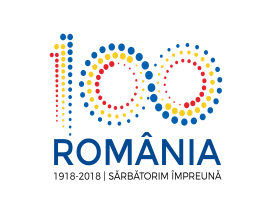 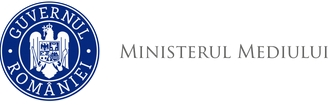 Agenţia Naţională pentru Protecţia Mediului DECIZIE INIȚIALĂdin 22 FEBRUARIE 2018	privind solicitarea de emitere a avizului de mediu pentru Plan Urbanistic Zonal – Introducere teren în intravilan pentru construire case de locuit, în localitatea componentă Viișoara, extravilan, municipiul Bistrița, judeţul Bistriţa-Năsăud, înregistrată la Agenţia pentru Protecţia Mediului Bistriţa-Năsăud sub nr. 1256/01.02.2018, 	în urma parcurgerii etapei de încadrare, conform prevederilor H.G. nr. 1076/2004, privind stabilirea procedurii de realizare a evaluării de mediu pentru planuri şi programe, urmare a consultării titularului planului și a autorităților interesate de efectele implementării planului în cadrul ședinței Comitetului Special Constituit întrunit în data de 21.02.2018, a informării publicului prin anunţuri repetate şi în lipsa comentariilor din partea acestuia,AGENŢIA PENTRU PROTECŢIA MEDIULUI BISTRIŢA-NĂSĂUDdecide:Planul Urbanistic Zonal - Introducere teren în intravilan pentru construire case de locuit, în localitatea componentă Viișoara, extravilan, municipiul Bistrița, judeţul Bistriţa-Năsăud,titular: SC ACORD CONSTRUCT ALT SRL din localitatea componentă Viișoara, nr. 331, municipiul Bistrița, judeţul Bistriţa-Năsăud, referitor la: Introducere teren în intravilan pentru construire case de locuit.- Bilanţ teritorial:- suprafaţă teren - 24431 m2;- suprafaţă construcții - 8550 m2;- spații verzi amenajate - 7330 m2;- alei carosabile și pietonale - 3835 m2;- teren înierbat  - 4716 m2;- parcare 2 locuri/proprietate ( 24 locuințe );- POT existent - 0 %;- POT propus - 35 %;- CUT existent - 0 %;- CUT propus - 1,2 %;-  regim de înălțime propus – D+2E+M; suprafață construită 8550 m2;care propune: - construirea a 24 locuințe;  - regim de înălțime propus - D+2E+M;- acces la parcelă - din Aleea Trifoiului.nu necesită evaluare de mediu și se adoptă fără aviz de mediu.Motivele care au stat la baza luării deciziei etapei de încadrare (luând în considerare criteriile prevăzute în anexa 1 a H.G. nr.1076/2004) sunt următoarele:	- în prezent, terenul studiat are categorie de folosinţă fâneață; 	- PUZ-ul propus va reglementa dezvoltarea viitoare a zonei, prin realizarea investițiilor propuse ;- prin PUZ-ul studiat se propun: 	- stabilirea funcţiunii zonei; 	- precizarea regimului de înălţime şi a indicatorilor privind utilizarea terenului (POT, CUT);	   - realizare accese carosabile şi pietonale;            - aliniamente obligatorii, distanţe de retragere de la aliniament; 	   - echiparea edilitară a amplasamentului; 	   - reguli cu privire la amplasarea de spaţii verzi şi împrejmuiri; 	   - reguli cu privire la păstrarea integrităţii mediului;  	- nu sunt afectate planuri urbanistice în vigoare sau propuse, în zonă nu există studii de urbanism recente;  	- modificările propuse nu conduc la posibilitatea apariţiei de efecte semnificative asupra mediului şi nu influenţează alte planuri şi programe;	- amplasamentul nu este situat în zonă de arie naturală protejată, în zonă de protecţie specială sau în arie în care standardele de calitate ale mediului, stabilite de legislaţie, au fost depăşite;	- terenul studiat nu este expus riscurilor naturale (fenomene de instabilitate, inundabilitate ș.a.). 		Factorul de mediu apă: în zonă există rețele de alimentare cu apă și canalizare (pe Aleea Trifoiului). Alimentarea cu apă se va realiza din rețeaua de alimentare cu apă a municipiului Bistrița și evacuarea apei uzate menajere în rețeaua de canalizare a municipiului Bistrița, cu respectarea prevederilor legale în vigoare		Factorul de mediu aer: principalele surse de poluare a aerului sunt traficul auto și arderea combustibilului pentru încălzire, dar efectele nu vor fi semnificative.		Factorul de mediu sol: nu va fi afectat în condiţiile respectării măsurilor propuse şi a depozitării corespunzătoare de materiale, deșeuri ş.a. Planul nu va avea efecte negative asupra mediului.Zona studiată prin PUZ și numărul populației posibil să fie afectată sunt restrânse.		Anunţul public privind depunerea solicitării de emitere a avizului de mediu/declanșarea etapei de încadrare a fost mediatizate prin publicare în presa locală, afişare pe site-ul şi la sediul A.P.M. Bistriţa-Năsăud. 		Nu s-au înregistrat observaţii sau comentarii din partea publicului interesat.Prezenta decizie este valabilă pe toată durata implementării planului, dacǎ nu intervin modificǎri ale acestuia. Titularul planului are obligația de a supune procedurii de adoptare planul și orice modificare a acestuia, numai în forma avizată de autoritatea competentă de protecția mediului.Pentru obţinerea autorizaţiei de construire se va urma procedura de reglementare conform Ordinului MMP nr.135/2010 pentru aprobarea Metodologiei de aplicare a evaluării impactului asupra mediului pentru proiecte publice şi private.Prezenta decizie poate fi contestată în conformitate cu prevederile Legii contenciosului administrativ nr. 554/5004, cu modificările şi completările ulterioare.       DIRECTOR EXECUTIV,		      		       	                   ŞEF  SERVICIU 						                                       	     AVIZE, ACORDURI, AUTORIZAŢII,       biolog-chimist Sever Ioan ROMAN	       	    	        	                     							                         ing. Marinela Suciu         ÎNTOCMIT,      									  chim. Rodica SălăjanAgenţia pentru Protecţia Mediului Bistrița-Năsăud